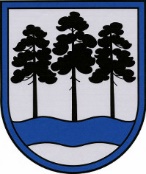 OGRES  NOVADA  PAŠVALDĪBAReģ.Nr.90000024455, Brīvības iela 33, Ogre, Ogres nov., LV-5001tālrunis 65071160, e-pasts: ogredome@ogresnovads.lv, www.ogresnovads.lv SAISTOŠIE NOTEIKUMIOgrēPar ēdināšanas pabalstuIzdoti saskaņā arPašvaldību likuma 44. panta otro daļu, Izglītības likuma 17.panta trešās daļas 11.punktuVispārīgie jautājumiSaistošie noteikumi (turpmāk – noteikumi) nosaka kārtību, kādā Ogres novada administratīvajā teritorijā (turpmāk – novads) deklarētajiem (izņemot izglītojamie, kas ievietoti audžuģimenē vai nodoti aizbildnībā, pamatojoties uz Ogres novada bāriņtiesas lēmumu) izglītības iestāžu izglītojamajiem, kuri apgūst vispārējo pirmsskolas, pamata vai vidējās izglītības programmu (turpmāk – izglītojamie), piešķir Ogres novada pašvaldības (turpmāk – pašvaldība) pabalstu izglītības iestāžu nodrošinātā ēdināšanas pakalpojuma apmaksai (turpmāk – pabalsts), pabalsta apmēru, pieprasīšanas un piešķiršanas kārtību.Pabalstu piešķir, ja ēdināšanas pakalpojumu pilnībā neapmaksā valsts, pašvaldība vai cita novada pašvaldība citos tiesību aktos noteiktajā kārtībā. Izglītojamajiem, kuri apgūst izglītības programmu ārpus izglītības iestādes un mācību saturu apgūst neklātienē, tālmācībā, pašizglītībā vai ģimenē, pabalstu nepiešķir.Pabalsta apmērsPabalstu 100 procentu apmērā no pašvaldības noteiktās ēdināšanas maksas ir tiesības saņemt pirmsskolas izglītības iestādes izglītojamajam, uz kuru attiecināms vismaz viens no šādiem kritērijiem:izglītojamajam noteikta invaliditāte;izglītojamā mājsaimniecībai noteikts trūcīgas vai maznodrošinātas mājsaimniecības statuss.Pabalstu 50 procentu apmērā no pašvaldības noteiktās ēdināšanas maksas ir tiesības saņemt  pirmsskolas izglītības iestādes izglītojamajam, uz kuru attiecināms vismaz viens no šādiem kritērijiem: izglītojamā mājsaimniecība atbilst daudzbērnu ģimenes statusam Bērnu tiesību aizsardzības likuma izpratnē, visi mājsaimniecības locekļi ir deklarēti novadā, dzīvo vienā mājsaimniecībā un pilngadību sasniegušais bērns, kas nav sasniedzis 24 gadu vecumu, iegūst vispārējo vai profesionālo izglītību, vai apgūst augstāko izglītību pilna laika studiju programmā un nav darba attiecībās;izglītojamais ir ievietots audžuģimenē vai nodots aizbildnībā, adoptētāju aprūpē un uzraudzībā, pamatojoties uz bāriņtiesas lēmumu.Pabalstu 100 procentu apmērā no pašvaldības noteiktās pusdienu maksas ir tiesības saņemt izglītojamajam, kurš apgūst vispārējās pamatizglītības vai vidējās izglītības programmu, un uz kuru attiecināms vismaz viens no šādiem kritērijiem:izglītojamajam ir noteikta invaliditāte;izglītojamā mājsaimniecībai noteikts trūcīgas vai maznodrošinātas mājsaimniecības statuss;izglītojamā mājsaimniecība atbilst daudzbērnu ģimenes statusam Bērnu tiesību aizsardzības likuma izpratnē, visi mājsaimniecības locekļi ir deklarēti novadā, dzīvo vienā mājsaimniecībā un pilngadību sasniegušais bērns, kas nav sasniedzis 24 gadu vecumu, iegūst vispārējo vai profesionālo izglītību, vai apgūst augstāko izglītību pilna laika studiju programmā un nav darba attiecībās;izglītojamais ir ievietots audžuģimenē vai nodots aizbildnībā, adoptētāju aprūpē un uzraudzībā, pamatojoties uz bāriņtiesas lēmumu;izglītojamais apgūst izglītības programmu izglītības iestādē, tās struktūrvienībā vai filiālē, kurā kārtējā gada 31.maijā ir mazāk nekā 150 izglītojamie un, kura atrodas novada pagastā, kura deklarēto iedzīvotāju blīvums saskaņā ar Centrālās statistikas pārvaldes datiem ir mazāks nekā 10 iedzīvotāji uz kvadrātkilometru.Izglītojamie, kuri atbilst kādam no noteikumu 4., 5., 6. punktos (izņemto 6.5. punktu)  noteiktajiem kritērijiem, bet izglītības programmu apgūst izglītības iestādē ārpus novada, pabalstu piešķir 30,00 euro mēnesī.Pabalsta pieprasīšanas kārtībaIzglītojamā likumiskais pārstāvis iesniedz iesniegumu par ēdināšanas pabalsta piešķiršanu tuvākajā sociālā dienesta klientu apkalpošanas vietā (turpmāk – Dienests) vai elektroniski, atbilstoši elektronisko dokumentu aprites kārtībai. Iesnieguma par ēdināšanas pabalsta piešķiršanu veidlapa pieejama pašvaldības oficiālajā tīmekļvietnē www.ogresnovads.lv.Ja izglītojamais atbilst 5.2. vai 6.4. apakšpunktā noteiktajam kritērijam, izglītojamā likumiskais pārstāvis Dienesta darbiniekiem uzrāda bāriņtiesas lēmumu.Ja izglītojamais atbilst 6.5. apakšpunktā noteiktajam kritērijam, izglītojamā likumiskajam pārstāvim nav jāiesniedz iesniegums par ēdināšanas pabalsta piešķiršanu.Beidzoties termiņam, uz kādu izglītojamajam piešķirts pabalsts, izglītojamā likumiskajam pārstāvim noteikumos noteiktajā kārtībā ir tiesības pieprasīt pabalstu atkārtoti.Pabalsta piešķiršanas kārtībaDienests desmit darba dienu laikā pēc iesnieguma un visu lēmuma pieņemšanai nepieciešamo dokumentu saņemšanas no izglītojamā likumiskā pārstāvja:pārbauda iesniegto dokumentu atbilstību šajos  noteikumos noteiktajām prasībām;nepieciešamības gadījumā iegūst pašvaldības un valsts datu reģistros pieejamo informāciju lēmuma pieņemšanai;pieņem lēmumu par pabalsta piešķiršanu, ja izglītojamais atbilst noteikumos noteiktajiem nosacījumiem pabalsta saņemšanai, vai atteikumu piešķirt pabalstu, ja izglītojamais neatbilst noteikumos noteiktajiem nosacījumiem pabalsta saņemšanai.Ja Dienests konstatē, ka iesniegtie dokumenti neatbilst šajos noteikumos noteiktajām prasībām vai lēmuma pieņemšanai nepieciešama papildus informācija, vai dokumenti un lēmuma pieņemšanai nepieciešamā informācija Dienestam nav pieejama pašvaldības un valsts datu reģistros, Dienests par to nekavējoties informē iesniedzēju.Iesnieguma iesniedzējs piecu darba dienu laikā pēc šo noteikumu 13.punktā minētās informācijas saņemšanas iesniedz Dienestam nepieciešamo informāciju/dokumentus lēmuma pieņemšanai.Pabalstu piešķir no lēmuma pieņemšanas dienas:noteikumu 4., 5., kā arī 7. noteiktajā gadījumā pirmsskolas izglītības iestādes izglītojamajam līdz kārtējā gada 31.augustam;noteikumu 6. un 7. punktā noteiktajā gadījumā vispārējās pamatizglītības vai vidējās izglītības programmas izglītojamajam līdz kārtējā mācību gada beigām.Izglītojamā likumiskajam pārstāvim ir pienākums nekavējoties informēt Dienestu, ja mainās faktiskie vai tiesiskie apstākļi, pamatojoties uz kuriem piešķirts pabalsts.Ja izglītības iestāde atbilst noteikumu 6.5.punktam, lēmumu par pabalsta piešķiršanu pieņem pašvaldības izpilddirektors.Dienests pieņem lēmumu par pabalsta izmaksas pārtraukšanu, ja:faktisko un tiesisko apstākļu izmaiņu rezultātā izglītojamā mājsaimniecība neatbilst noteikumos noteiktajiem pabalsta saņemšanas nosacījumiem;izglītojamais pārtrauc mācības attiecīgajā izglītības iestādē un neturpina mācības nevienā no izglītības iestādēm.Pabalstam piešķirtie līdzekļi tiek pārskaitīti:ēdināšanas pakalpojuma sniedzējam, kas nodrošina ēdināšanu attiecīgajā izglītības iestādē, pamatojoties uz tā sagatavotu rēķinu;pašvaldības pilsētu un pagastu pārvaldēm, ja izglītības iestāde ēdināšanu nodrošina, nepiesaistot ēdināšanas pakalpojuma sniedzēju, pamatojoties uz pilsētas un pagasta pārvaldes sagatavotu atskaiti;reizi mēnesī izglītojamā pārstāvim uz viņa iesniegumā norādīto kredītiestādes kontu, ja izglītojamais mācās izglītības iestādē ārpus novada.Noteikumu 19.1. un 19.2. punktā minētajam rēķinam vai atskaitei pievieno izglītības iestādes vadītāja apstiprinātu pabalstu saņēmēju sarakstu, kurā norādīts pabalsta saņēmēja izmantoto saņemto ēdienreižu skaits un  apmeklējums pārskata periodā.Dienesta amatpersonas lēmumu par pabalsta piešķiršanu, atteikumu piešķirt pabalstu vai pabalsta izmaksas pārtraukšanu var apstrīdēt Dienesta vadītājam, bet Dienesta vadītāja lēmumu var pārsūdzēt tiesā Administratīvā procesa likumā noteiktajā kārtībā.Noslēguma jautājumi       22. Ar šo noteikumu spēkā stāšanās brīdi spēku zaudē Ogres novada pašvaldības 2021.gada 26.augusta saistošie noteikumi Nr.16/2021 “Par ēdināšanas pabalstu”.Ogres novada domes priekšsēdētājs					               E. Helmanis2023.gada 25.maijāNr.11/2023(protokols Nr.7; 21.)